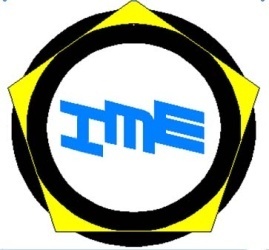 Iran Mercantile ExchangeListing and Technical ManagementIndustrial Commodity Identification FormForm Code: F203-04-01Commodity Name:Production and Maintenance Features : 2.1 Supplier’s Name: 2.2 Country: 2.3 Production Method: 2.4 Package Type: 2.5 Packing Method: 2.6 Warehousing Method: 2.7 Logistic (Shipping) Method: Commodity Standard Specifications: 3.1 Title of Available Standards for the Commodity: 3.2 Standard Issuer: 3.3 Standard Validity Period:Physical Specifications:Please present the physical specifications based on parameters defined in the commodity standards. Chemical Specifications:Please present the chemical specifications based on parameters defined in the commodity standards. Mechanical Properties The mechanical properties must be presented based on results of the tests and requirements specified in the standard, in detail. Managers’ Acknowledgement The items in this form have been reviewed by two directors of the company (a member of the board and the CEO) and thereby the accuracy of the provided information has been confirmed.Date: ………………….Company Seal: Approval by the Listing AdvisorThe items in the form are in compliance with the presented technical documents and the commodity standards and the provided information and the documents are free from any kind of contradictions.Name of the Listing Advisory Company: ……………………………………Address: …………………………………………………………………...Tel: ………………………………………………………………………...Date: The Listing Advisory Company CEO Signature and Seal:First and Last NameTitleSignature